Муниципальное дошкольное образовательное учреждение «Детский сад №29»ООД по обучению грамоте в старшей группе«Приключение мышонка Шуши»Звук и буква Ш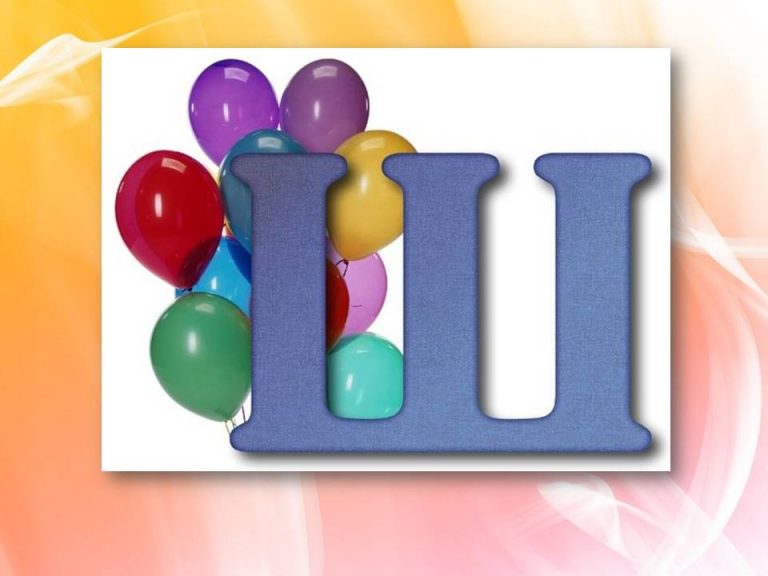                                                                                                     Воспитатели:                                                                                                    Минеева М.М.                                                                                                    Юничева А.Р.Конспект занятия по обучению грамоте в старшей группе звук [ш], буква Ш.Образовательные задачи: Закрепить правильное произношение звука [ш]. Упражнять в определении наличия – отсутствия звука [ш] в словах; в определении позиции звука [ш] в слове (начало, середина). Совершенствовать анализ и синтез слогов ША, ШО, ШУ; деление слов на слоги. Чтение слогов ША, ШО, ШУ. Научить синтезу слова ШУБА. Познакомить с буквой Ш.Развивающие задачи: Развивать слуховое внимание, память, речь, тонкую и общую моторику; координация речи с движением.Воспитательные задачи: Формировать навыки сотрудничества, взаимопонимания, доброжелательности, самостоятельности.Оборудование:Демонстрационный материал: плакат о звуках и буквах, слоговая таблица (на электронном носителе), «Волшебный мешочек».  Игрушка: мышка Шуша. Картинки: шапка, душ, штаны, шляпа, шуба, шапка, шорты, мишка, лошадка, кошка, мышка, мартышка, лягушка, разноцветные яйца, корзинка. Раздаточный материал: рабочие тетради, картинки с изображением одежды, цветные карандаши, раскраски «Теремок», символы звуков, мячики Су- джок.Ход занятия I. 1. Орг.момент:Воспитатель и дети сидят в кругу на стульях.Психологический настрой- Придумано кем-тоПросто и мудроПри встрече здороваться.Доброе утро!Доброе утро, солнцу и птицам.Доброе утро, улыбчивым лицам!-Я хочу вам пожелать, чтобы у всех сегодня было доброе утро, добрый день, а особенно для вас, ведь вы пришли заниматься, узнавать много нового.– вы хотите все заниматься? (Да!)– Значит, будем заниматься.II.   1. Введение в тему. (3 мин.)- Сегодня на занятии мы познакомимся с новым звуком и буквой. Но сначала вспомним, чем отличается звук от буквы. (Звуки мы произносим и слышим, а буквы мы пишем и читаем).Мы не можем звук увидеть,
И не можем в руки взять.
Звук мы можем только слышать,
А еще его сказать.- На какие две группы делятся все звуки? (Звуки делятся на гласные и согласные).- Чем отличаются гласные звуки от согласных? (При произнесении гласного звука воздух не встречает преград и поэтому звук можно долго тянуть. Согласный звук не тянется, потому что при его произнесении воздух встречает препятствия).Гласные тянутся к песенке звонкой.
Могут заплакать и зарыдать.
В темном лесу звать и аукать,
Но не желают свистеть и ворчать.А согласные согласны
Шелестеть, шептать, скрипеть,
Даже фыркать и шипеть,
Но не хочется им петь.-Давайте поиграем: я показываю букву, а вы по - очереди называете звук и слово, которое начинается с этого звука.- Ребята к нам сегодня в гости кто-то пришел, я сейчас загадаю загадку, и вы сразу отгадаете, кто же к нам пришел.Живет в норке, грызет корки.
Короткие ножки; боится кошки. (мышка)Воспитатель из «волшебного мешочка» достает мышонка.- Ребята, этого мышонка зовут Шуша.  Он для вас придумал много заданий и, если вы справитесь со всеми заданиями, он вам что-то подарит.- Какой звук повторяются в словах Шуша и мышонок?– Верно, это звук [ш]. Сегодня на занятии мы будем закреплять произношение звука [ш]. Но перед этим мы вместе с мышонком сделаем артикуляционную гимнастику 2. Артикуляционная гимнастика:«Хомячок-Шуша»Языком давить стараюсь,В щеку сильно упираюсь.Раздалась моя щека,Как мешок у хомяка.Цель: развивать произвольные движения языка. Укреплять мускулатуру языка и щек.Описание: Язык поочерёдно упирается в правую и левую щёки, задерживаясь в каждом положении на 3-5 секунд.- Молодцы ребята. Проходим за столы.3. Характеристика звука «Ш»:Ребята, наш гость Шуша очень страшный шалун. Залезает Шуша за ширму и шуршит там: шур – шур – шур. “Кошка!!!”, – визжит мама и они вместе с папой прячутся за шкаф.– Ребята, как шуршал Шуша?– Верно, все вместе произнесем: шур – шур – шур.– Какой звук стоит в начале этих слов?– Давайте произнесем его.– Что делают наши губы, когда мы произносим звук [ш]?– Губы выдвигаются вперед. Они похожи на бублик или на трубочку?– Верно, они круглые как бублик.– Что делает наш язычок, когда мы произносим звук [ш]?– Откройте рот, покажите, где у вас находится язык, когда мы произносим звук[ш].– Язык поднимается к небу, за верхние зубы-  Ребята посмотрите на экран что это за домики? (домики для звуков).- Какие звуки живут в красном домике? (гласные звуки).- Какие звуки живут в синем домике? (согласные твердые звуки).- В какой домик мы поселим звук [ш]? (в синий, так как звук «Ш» согласный, твердый).4. Работа в тетради. (2 мин)- Раскрасим «одежду» звука [ш] карандашом нужного цвета (синим).  И запоминаем, что звук [ш] - согласный, твердый, глухой.5. Работа со звуковыми символами. (1 мин.)- Мышонок хочет посмотреть, умеете ли вы составлять слоги. Положите перед собой символы звуков и на столе составьте слог [шa], а теперь слог [уш]. Молодцы, справились с заданием. 6. Определение позиции звука [ш] в словах. (2 мин)-А теперь давайте покажем мышонку, как мы умеем определять позицию звука в слове. Определяем позицию звука [ш] в слове (обозначаем начало, середину или конец слова). Картинки «мишка», «шапка», «душ».7. Пальчиковая гимнастика (1 мин.)- Молодцы.  Давайте отдохнем. Положите все на край стола. Возьмите мячики Су- джок, сделаем пальчиковою гимнастику.Этот шарик не простойВесь колючий вот такой.Меж ладошками кладемИм ладошки разотрем.Вверх и вниз его катаемСвои ручки развиваем.Можно шар катить по кругу,Перекидывать друг другу. Раз, два, три, четыре, пятьНам пора и отдыхать.8. Знакомство с буквой Ш.– Ребята, звук [ш] обозначается вот так – буквой Ш. А на что похожа буква Ш? Каким цветом мы всегда раскрашиваем согласные буквы (синим). Раскраска «Теремок с буквами». -Мышонок для вас приготовил еще одно увлекательное занятие. Положите перед собой раскраски найдите и обведите синим маркером в окошках теремка букву Ш. Сколько нашли букв?9. Чтение слогов.- А теперь давайте покажем мышонку, как мы умеем читать слоги.Воспитатель выводит с помощью электронной доски слоги, а дети по очереди читают (ша, шу, шо).- Молодцы, встаем в круг.10. Физкультминутка «Мышонок».Прыг –да скок, прыг – да скок Мышка прыгнула на пенек.            В барабан она громко бьет,          В чехарду играть зовет.              Лапки вверх, лапки вниз,На носочки, подтянись!          Лапки ставим на бочок,                                                                                                               На носочках прыг-скок-скок.А затем вприсядку,Чтоб не мерзли лапки.11. Д/И «Телеграф». С помощью электронной доски воспитатель выводит картинки, у детей на столе стопка картинок.  - Ребята, посмотрите какое интересное задание для нас приготовил мышонок. Девочкам нужно выбрать картинки, где звук [ш] в начале слова, мальчикам, где звук [ш] в середине слова.  Картинки: штаны, шляпа, шуба, шапка, шорты, мишка, лошадка, кошка, мышка, мартышка, лягушка.- Девочки как одним словом можно назвать все картинки, который вы нашли (одежда).- Мальчики, а как у вас можно все картинки назвать одним словом (животные).- А сейчас по очереди сосчитайте, сколько слогов в каждом слове? Назовите слова, в которых один, два, три слога.12. Синтез слова ШУБА.- Мышонок Шуша приготовил для вас последнее задание, посмотрите мышонок принес разноцветные волшебные яйца, какие они? (белые, желтые, оранжевые, розовые, зеленые), а размером? (большие и маленькие).  Давайте мы по очереди возьмем волшебные яйца, в них находятся буквы, из которых вам нужно составить слово ШУБА, но чтоб открыть их, нужно отгадать загадку. Кто отгадает, у того откроется яйцо.Загадки:Скачет зверушка,Не рот, а ловушка.Попадут в ловушкуИ комар, и мушка(лягушка)Мягкие лапки,А в лапках царапка.(кошка)Хвост длинен,Сама крошка,Боится очень кошки.(мышка)В лесу одна смешная птицаВесь день поет ку-ку, ку-куНикак не может научиться петь,Как петух, – «кукареку»(кукушка)Давайте достанем буквы и составим из них слово ШУБА, сколько букв в этом слове? какая первая, какая последняя? А теперь давайте положим яйца на место. III. Итог занятия:- С каким звуком и буквой мы сегодня познакомились? В какие игры играли?- Ребята вы сегодня прекрасно работали и правильно выполнили все задания. За это вам мышонок Шуша подарит сладкие подарки. Воспитатель раздает детям угощение.